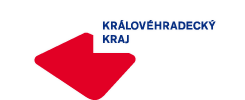 PozvánkaNa „Hokejový Kemp U15 roč. 2004“, který se koná v pondělí 3. 9. 2018 v Hradci KrálovéSraz:		10:00 hod.		ZS Hradec KrálovéProgram:	10:45 – 12:00		trénink na ledě		12:30			oběd, ukončení akceHráči vezmou s sebou kompletní hokejovou výstroj, zdravotní kartu pojištěnce a hokejovou láhev na pití. Nominace:HC Mountfield:	Mario Žalčík (G), Jakub Řehák (O), Jakub Kodym (O), Tadeáš Kulhánek (O), Jakub Jerman (O), David Veselý, Dominik Pavlata (Ú), Matěj Novotný (Ú), Matěj Giesl (Ú), Jan Gaspar (Ú), David Brožek (Ú), Lukáš Souček (Ú)HC St. Vrchlabí:	David Rychlovský (O), Radek Perička (Ú), Vojtěch Oborník (O)HC Wikov Hronov:	Adam Pavlíček, Jan Pavelka (O), Jakub Jirásek, Adam Kubeček (Ú)Petr Luštinec – trenér roč. 2004, tel.: 736 633 954, petr.lustinec@mountfieldhk.cz	Za správnost: Lucie BalášováKrálovéhradecký KVV ČSLHV Hradci Králové dne 29. 8. 2018